FICHE DE RENSEIGNEMENT 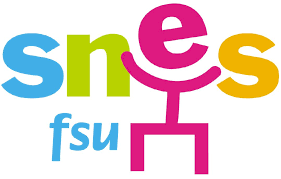 SUR LES ORGANISMES PRIVES ET ASSOCIATIONSINTERVENANT DANS LES ETABLISSEMENTS SCOLAIRESA transmettre à : cio@snes.eduAcadémie :                                      Établissement scolaire ou CIO :Nom de l'organisation :Périmètre :	 Local	 Régional	 NationalFinanceurs : Statut de l'organisme (association, fondation, GIP, start-up...) :Qualité des intervenants et qualifications :Nature des activités proposées (thèmes) :Public visé : Dérives observées sur le terrain par rapport à la déontologie et la réglementation :Examiné en CAAECEP (Conseil Académique des Associations Complémentaires de l'Enseignement Public) (voir avec le SNES Académique ou la FSU) : OUI	NON	 Je ne sais pasJoindre tous documents utiles SVP (plaquettes, programmes, liens...)